The aims of this policy are to:Ensure the school environment is safe and conducive to learningDevelop the moral, social, cultural and spiritual education of our childrenTo ensure children are well behaved and respectful To develop confidence, self-discipline and lifelong learners Home-School AgreementHome-School AgreementHomework PolicySchool RulesThe school rules are launched annually with the children and parents at the start of each new school year.  Aspects of behaviour are frequently covered during:Assemblies and Acts of WorshipCircle Time, P.S.H.E. and CitizenshipWeekly meetings of the School CouncilIndividual children are rewarded with certificates during our "celebration" assembly each week.  Children, one from each class receive a certificate ‘Star of the Week’ which is sent home with the child. This approach encourages a positive atmosphere as adults and children recognise the good behaviour of individuals. Any groups of children etc can be praised during this assembly too.The encouragement of good behaviour, self-discipline and the care of our school and those in it is a constant aspiration of those who work and learn at Gaddesby Primary School.  We work towards our goal through the following policies (in addition to those mentioned earlier in this document):Anti-racismBullyingEqual OpportunitiesMulticulturalResources to develop Good BehaviourSchool RulesSchool CouncilStar of the Week certificatesStickers to recognise consistent good behaviour / Texts homeStickers, stamps, positive written comments in recognition of good workWeekly Personal and Social Education (Circle Time)Teacher/Parent monitoring to help a child improve behaviourIndividual education plans (I.E.P.s)Classroom Sanctions used for unacceptable behaviourReception and KS1Doing great                    	Warning Miss outSanctions will last for one lesson and children must be encouraged to move back up. All children will be reminded about the choices they make.  HT to visit classrooms and discuss their behaviour for children who are in the red. Key Stage 2 (Yrs 3, 4, 5 & 6)Children will start each day with their names in the ‘Green’. This shows them that the teacher is happy with their conduct and working attitude. If they misbehave or they are not trying their best, they will follow the sanctions outlined below: Working hard  Decision Time!Miss out - Appropriate activity or break-time sanction etc.Sent to Headteacher if required. Try to explain to the children the consequences of their actions. What behaviour would I expect to see for you to move back to green? This behaviour system should form part of a display in the classroom, children will be asked to move their own name down the sanction system if they misbehave. Teachers will use a Do-Jo system to collect points for class treats. At all times children should be reminded of the ‘choices’ they can make and that these choices have consequences. Children may be asked to stay close to an adult at break and lunchtimes if their behaviour isn’t acceptable, this includes reducing the areas in which they can play.Sanctions used for unacceptable behaviour when sent to the HeadteacherDiscussion about the reasons for misbehaving and reminder of choices they can makeDiscussion with parents (phone) to be handled by class teacherFormal meeting with parents for serious misbehaviour Once three formal meetings have occurred, if there is no improvement in their behaviour then we will consider a fixed term or permanent exclusionTeachers will log unacceptable behaviour and keep accurate records to enable them to report it to the headteacher and parents (as and when needed) Any violence towards a member of staff will result in a fixed term exclusion, swiftly followed by a meeting with the child’s parents and the appropriate staff.LunchtimesAt lunchtime, all staff will use the agreed behaviour management systems mentioned in this document. In order to quieten down the children in the hall, it is acknowledged that ‘non-verbal’ methods such as holding the puppet of the ‘badger’ in the air to alert the children are more successful than shouting. Teaching staff and the Headteacher will also try to maintain a presence in the hall and support our lunchtime staff with the management of behaviour. For children who are persistently misbehaving at lunchtime, please use the ‘Classroom Sanctions’ and inform the class teacher. Exceptional CircumstancesIf behavioural issues continue to be a problem with children at lunchtimes and the school gets to the point whereby all reasonable opportunities have been exhausted, parents will be required to collect their child for the lunchtime period (12:10 – 1:10pm).If a child attempts to strike/strikes an adult in school, the parents of the child will be contacted and the child will not go back into the classroom. Parents will need to meet with the class teacher and the head teacher to discuss the situation.A temporary fixed term exclusion will be used if pupil does strike an adult. Work will need to be provided by the School (class teacher) if temporary fixed term exclusion is used. Our school is a safe and caring environment, but like all schools we sometimes have to deal with bullying and harassment. We will do our utmost to prevent and deal effectively with bullying with support from our governors and parents. (Anti-bullying policy)Children usually tell someone at home first. Please let us know if you are worried about your child so that we can help. The Headteacher is the co-ordinator of Behaviour and is responsible for the listed resources.Gaddesby Primary SchoolSchool RulesTo follow instructions from all adults in schoolTo keep hands, feet and unkind words to yourselfTo be sensible at all times whilst in schoolTo respect property, belongings and each otherTo always work hard and try your bestThe School rules will be displayed in each classroom and around the School and playground.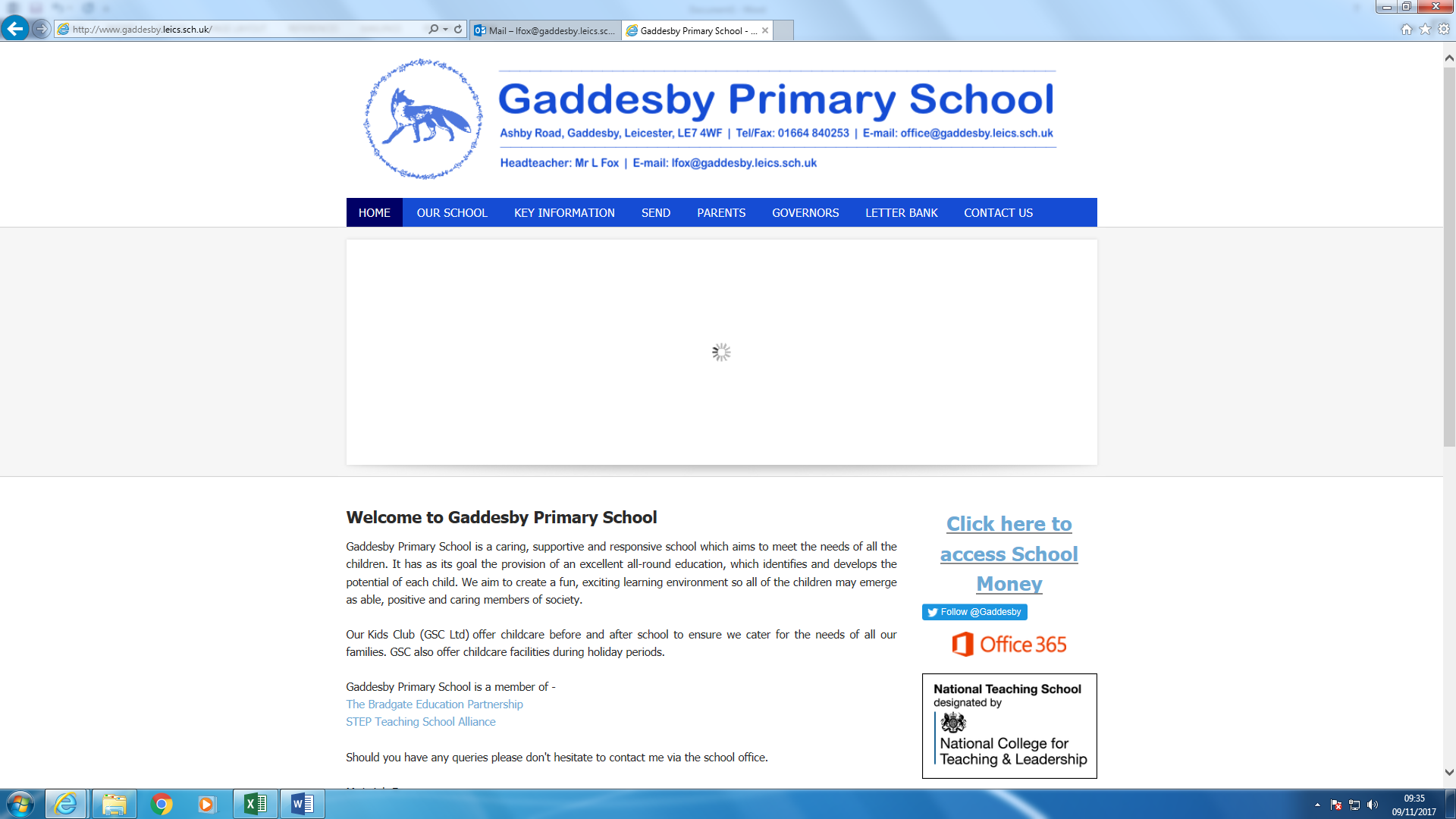 